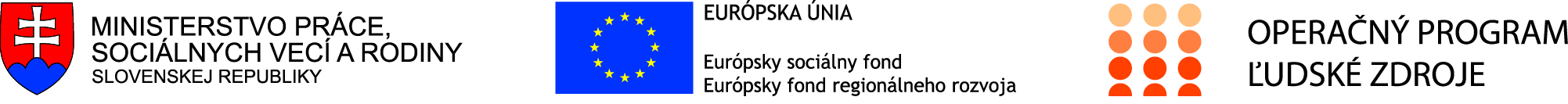 Formulár príkladov dobrej praxe  a)		Názov projektuCesta z kruhu nezamestnanostiNázov operačného programuĽudské zdrojeKód výzvy a ITMS2014+ kód projektuOP ĽZ NP 2015/3.1.1/05                                                                  kód ITMS2014+:   312031A127Názov prioritnej osi, investičnej priority a špecifického cieľa3 Zamestnanosť 3.1 Prístup uchádzačov o zamestnanie a neaktívnych osôb k zamestnaniu vrátane dlhodobo nezamestnaných a osôb, ktoré sú vzdialené od trhu práce, ako aj miestne iniciatívy v oblasti zamestnávania a podpora mobility pracovnej sily3.1.1 Zvýšiť zamestnanosť a znížiť nezamestnanosť s osobitným dôrazom na dlhodobo nezamestnaných, nízko kvalifikovaných, starších a zdravotne postihnuté osobyMiesto realizácie projektu (mesto/okres/samosprávny kraj) Trnavský kraj, Trenčiansky kraj, Nitriansky kraj, Banskobystrický kraj, Žilinský kraj, Prešovský kraj, Košický krajČasový rámec realizácie projektu (dátum začatia a dátum ukončenia realizácie projektu:  ddmmrrrr – ddmmrrrr) 01.10.2015 - 31.10.2018 Rozpočet projektu (celkové náklady na projekt a výška  poskytnutého nenávratného finančného príspevku)50 000 000,00 EURKontaktné údaje prijímateľa (názov a sídlo prijímateľa, meno kontaktnej osoby pre projekt,  telefón, fax, e-mail, webová stránka)Ústredie práce, sociálnych vecí a rodiny Špitálska 8, 812 67 Bratislava Slovenská republikaMgr. Bronislava Podmanická02/20444873bronislava.podmanicka@upsvr.gov.skwww.upsvar.skCiele projektu  (uveďte kľúčové slová)Podpora zamestnanosti a znižovanie nezamestnanosti dlhodobo nezamestnaných uchádzačov o zamestnanie prostredníctvom získavania a prehlbovania pracovných zručností.Cieľové skupiny (uveďte kľúčové slová) znevýhodnení uchádzači o zamestnanie (UoZ) podľa § 8, ods. 1 písm. c) zákona o službách zamestnanosti, t.j. UoZ vedení v evidencii UoZ najmenej 12 po sebe nasledujúcich mesiacov  Stručný opis projektu: (max. 50 riadkov)CieleCieľom národného projektu je podpora zamestnanosti a znižovanie nezamestnanosti dlhodobo nezamestnaných UoZ prostredníctvom získavania a prehlbovania pracovných zručností. Projekt bude realizovaný prostredníctvom hlavnej aktivity, zameranej na poskytovanie finančných príspevkov na podporu vytvárania pracovných miest zamestnávateľovi, ktorý príjme do pracovného pomeru UoZ z oprávnenej cieľovej skupiny. Projekt bude realizovaný v zmysle § 54 ods. 1 písm. a) zákona č. 5/2004 Z.z. o službách zamestnanosti a o zmene a doplnení niektorých zákonov v znení neskorších predpisov.Projekt bude realizovať Ústredie práce, sociálnych vecí a rodiny 43 úradov práce, sociálnych vecí a rodiny v rámci Západného, Stredného a Východného Slovenska.Súčasnú situáciu na trhu práce charakterizuje vysoká miera dlhodobej nezamestnanosti. Znevýhodnení UoZ, ktorí sú dlhodobo bez práce, často strácajú motiváciu hľadať si pracovné miesto, čím strácajú pracovné návyky a zručnosti, ktoré sú nevyhnutné pre integráciu na trh práce. Cieľom projektu je stimulácia tejto skupiny UoZ, ktorej uplatnenie na trhu práce je bez intervencie sťažené.Realizácia projektu zvyšuje zamestnanosť, zamestnateľnosť a znižuje nezamestnanosť dlhodobo nezamestnaných UoZ, čím prispieva k napĺňaniu špecifického cieľa 3.1.1 Operačného programu Ľudské zdroje.Plánované aktivity (max. 15 riadkov)Hlavná aktivitaPoskytovanie finančných príspevkov na podporu vytvorenia pracovného miesta pre dlhodobo nezamestnaných UoZPodporné aktivity:Riadenie projektuInformovanosť a publicita Plánované publikácie zamerané na šírenie výsledkov projektu, webové stránky alebo iné plánované aktivityPublicita a informovanosť bude zabezpečená počas celého obdobia trvania realizácie projektu a bude sa riadiť Manuálom pre informovanie a komunikáciu pre prijímateľov v rámci EŠIF (2014-2020) pre Operačný program Ľudské zdroje.